Plantilla del plan de unidad     Los programas de Intel® Educación son financiados por la Fundación Intel y la Corporación Intel.Derechos reservados ©2008, Corporación Intel. Todos los derechos reservados. Intel, el logo de Intel, la iniciativa de Intel Educación y el Programa Intel Educar son  marcas registradas de Intel Corporation o de sus subsidiarias en los Estados Unidos y otros países. *Otros nombres y marcas pueden ser reclamadas como la propiedad de terceras partes.4INSTRUMENTO DE  EVALUACIÒNLISTA DE COTEJO  PARA EVALUAR PREGUNTAS EXPLORATORIAS(video)Lista de cotejo para evaluar la confección de fichas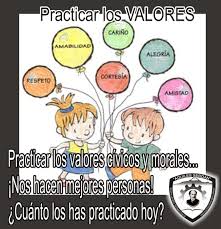 Rubrica para evaluar la exposición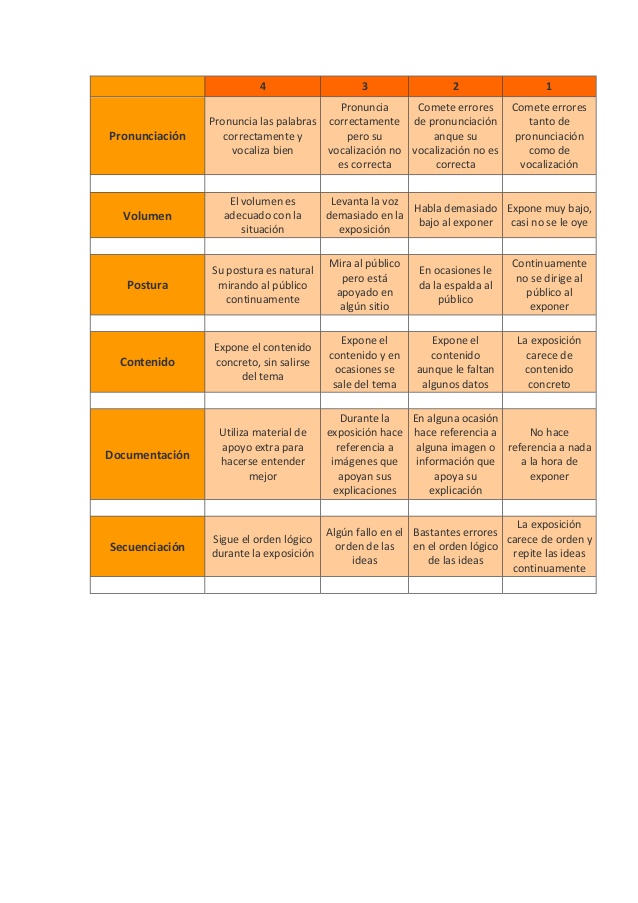 Autor de la unidadAutor de la unidadNombre y apellido Natalia WattsNombre de la institución educativaEscuela Repùblica de Nicaragua.Ubicación de la institución educativaIsla Colòn, Bocas del Toro.Otros datos de la institución educativaCentro Primario màs grande del área. (996,Estediante)Descripción de la unidadDescripción de la unidadTítulo de la unidadTítulo de la unidadMAGIC A.B.C.MAGIC A.B.C.Resumen de la unidadResumen de la unidad   Hay dificultad y confuciòn en los estudiantes cuando se trata de la pronunciación de  algunas letras del abecedario del Inglès, en este proyecto  los estudiantes aclararàn sus dudas  en cuanto a la pronunciaciòn de ciertas letras del abecedario y perderàn el miedo a hablar o pronunciar palabras en un idioma desconocido para ellos, logrando de esta manera una mejor comprensiòn de palabras, oraciones, y con el tiempo de frases, pàrrafos y màs, para lo cual trabajaran con la pràctica de pronunciación, deletreo y la confección de fichas que utilizaran en clase en una exposición cantada  para sus presentaciones.                                                                                                                   Hay dificultad y confuciòn en los estudiantes cuando se trata de la pronunciación de  algunas letras del abecedario del Inglès, en este proyecto  los estudiantes aclararàn sus dudas  en cuanto a la pronunciaciòn de ciertas letras del abecedario y perderàn el miedo a hablar o pronunciar palabras en un idioma desconocido para ellos, logrando de esta manera una mejor comprensiòn de palabras, oraciones, y con el tiempo de frases, pàrrafos y màs, para lo cual trabajaran con la pràctica de pronunciación, deletreo y la confección de fichas que utilizaran en clase en una exposición cantada  para sus presentaciones.                                                                                                                Espacio/s curricular/es o asignatura/sEspacio/s curricular/es o asignatura/sInglès y Español.    Inglès y Español.    Año y nivelAño y nivelQuinto grado de primario. Quinto grado de primario. Tiempo necesario aproximado Tiempo necesario aproximado Ejemplo: 6 periodos de clase de 40 minutos.Ejemplo: 6 periodos de clase de 40 minutos.Fundamentos de la unidadFundamentos de la unidadContenidos Contenidos Objetivos del aprendizaje Objetivos del aprendizaje Identificar correctamente las letras del abc.Usar las letras para deletriar sus nombres o vocabularios aprendidos.Confeccionar tarjetas según elijan para presentarla al cantar el abc.  Pronunciar letras, palabras, frases o lecturas sin mayor dificultad.Comprender el significado de palabras y frases leidas.Identificar correctamente las letras del abc.Usar las letras para deletriar sus nombres o vocabularios aprendidos.Confeccionar tarjetas según elijan para presentarla al cantar el abc.  Pronunciar letras, palabras, frases o lecturas sin mayor dificultad.Comprender el significado de palabras y frases leidas.Pregunta esencial¿Cómo podremos ser mejor en lo que hacemos?Preguntas de unidad¿Es posible usar correctamente los idiomas?¿Cómo podremos expresarnos mejor?Preguntas de contenido¿Qué es un abecedario?¿Qué idioma hablas?¿Conoces las letras del abecedario?¿Cuál es la diferencia entre el abc de Español Y el abc Inglès.Plan de evaluaciónPlan de evaluaciónPlan de evaluaciónPlan de evaluaciónPlan de evaluaciónCronograma de evaluacionesCronograma de evaluacionesCronograma de evaluacionesCronograma de evaluacionesCronograma de evaluacionesResumen de evaluacionesResumen de evaluacionesResumen de evaluacionesResumen de evaluacionesResumen de evaluaciones     Antes los estudiantes harán su autoevaluación a través de una lista de cotejo donde verán los resultados de su participación en el canto y pronunciación y la maestra realiza lluvia de ideas para conocer el cambio de los estudiantes en la pronunciación de las letras, tambien monitorea el trabajo del grupo y evalua con una lista de cotejo la presentacion de los materiales de trabajo, mientras que los chicos después de escuchar la explicaciòn y ver un ejemplo de la tarjeta empezaràn de manera diciplinada a confeccionar las susyas que despues utilizaràn en una presentación de deletreo y una exposición cantada ,que será evaluada atravèz de una rùbrica.      Antes los estudiantes harán su autoevaluación a través de una lista de cotejo donde verán los resultados de su participación en el canto y pronunciación y la maestra realiza lluvia de ideas para conocer el cambio de los estudiantes en la pronunciación de las letras, tambien monitorea el trabajo del grupo y evalua con una lista de cotejo la presentacion de los materiales de trabajo, mientras que los chicos después de escuchar la explicaciòn y ver un ejemplo de la tarjeta empezaràn de manera diciplinada a confeccionar las susyas que despues utilizaràn en una presentación de deletreo y una exposición cantada ,que será evaluada atravèz de una rùbrica.      Antes los estudiantes harán su autoevaluación a través de una lista de cotejo donde verán los resultados de su participación en el canto y pronunciación y la maestra realiza lluvia de ideas para conocer el cambio de los estudiantes en la pronunciación de las letras, tambien monitorea el trabajo del grupo y evalua con una lista de cotejo la presentacion de los materiales de trabajo, mientras que los chicos después de escuchar la explicaciòn y ver un ejemplo de la tarjeta empezaràn de manera diciplinada a confeccionar las susyas que despues utilizaràn en una presentación de deletreo y una exposición cantada ,que será evaluada atravèz de una rùbrica.      Antes los estudiantes harán su autoevaluación a través de una lista de cotejo donde verán los resultados de su participación en el canto y pronunciación y la maestra realiza lluvia de ideas para conocer el cambio de los estudiantes en la pronunciación de las letras, tambien monitorea el trabajo del grupo y evalua con una lista de cotejo la presentacion de los materiales de trabajo, mientras que los chicos después de escuchar la explicaciòn y ver un ejemplo de la tarjeta empezaràn de manera diciplinada a confeccionar las susyas que despues utilizaràn en una presentación de deletreo y una exposición cantada ,que será evaluada atravèz de una rùbrica.      Antes los estudiantes harán su autoevaluación a través de una lista de cotejo donde verán los resultados de su participación en el canto y pronunciación y la maestra realiza lluvia de ideas para conocer el cambio de los estudiantes en la pronunciación de las letras, tambien monitorea el trabajo del grupo y evalua con una lista de cotejo la presentacion de los materiales de trabajo, mientras que los chicos después de escuchar la explicaciòn y ver un ejemplo de la tarjeta empezaràn de manera diciplinada a confeccionar las susyas que despues utilizaràn en una presentación de deletreo y una exposición cantada ,que será evaluada atravèz de una rùbrica. Detalles de la unidadDetalles de la unidadDetalles de la unidadDetalles de la unidadDetalles de la unidadHabilidades previasHabilidades previasHabilidades previasHabilidades previasHabilidades previasLos estudiantes reconocen las letras del abecedario.Los estudiantes reconocen las letras del abecedario.Los estudiantes reconocen las letras del abecedario.Los estudiantes reconocen las letras del abecedario.Los estudiantes reconocen las letras del abecedario.ProcedimientosProcedimientosProcedimientosProcedimientosProcedimientosAdaptaciones curricularesAdaptaciones curricularesAdaptaciones curricularesAdaptaciones curricularesAdaptaciones curricularesEstudiante con necesidades especialesEstudiante con necesidades educativas especiales ( lento aprendizaje)                    El grupo trabajarà con todo el abecedario.Estos niños con necesidades especiales trabajaran las vocales y según su ritmo unas cinco letras màs en el orden del  abc.Estudiante con necesidades educativas especiales ( lento aprendizaje)                    El grupo trabajarà con todo el abecedario.Estos niños con necesidades especiales trabajaran las vocales y según su ritmo unas cinco letras màs en el orden del  abc.Estudiante con necesidades educativas especiales ( lento aprendizaje)                    El grupo trabajarà con todo el abecedario.Estos niños con necesidades especiales trabajaran las vocales y según su ritmo unas cinco letras màs en el orden del  abc.Estudiante con necesidades educativas especiales ( lento aprendizaje)                    El grupo trabajarà con todo el abecedario.Estos niños con necesidades especiales trabajaran las vocales y según su ritmo unas cinco letras màs en el orden del  abc.No hispano-parlantesNo tengo.No tengo.No tengo.No tengo.Estudiante talentosoNo tengo.No tengo.No tengo.No tengo.Materiales y recursos necesarios para la unidadMateriales y recursos necesarios para la unidadMateriales y recursos necesarios para la unidadMateriales y recursos necesarios para la unidadMateriales y recursos necesarios para la unidadTecnología – Hardware (equipo necesario)             Tecnología – Hardware (equipo necesario)             Tecnología – Hardware (equipo necesario)             Tecnología – Hardware (equipo necesario)             Tecnología – Hardware (equipo necesario)              Cámara  Computadora(s)  Cámara digital  Reproductor de DVD Conexión a Internet  Cámara  Computadora(s)  Cámara digital  Reproductor de DVD Conexión a Internet  Cámara  Computadora(s)  Cámara digital  Reproductor de DVD Conexión a Internet  Disco láser Impresora  Sistema de proyección  Escáner  Televisor  VCR  Cámara de vídeo  Equipo de vídeo conferencia OtroTecnología – Software (necesario)Tecnología – Software (necesario)Tecnología – Software (necesario)Tecnología – Software (necesario)Tecnología – Software (necesario) Base de datos/Hoja de cálculo  Diagramador de publicaciones  Programa de correo electrónico Enciclopedia en CD-ROM  Base de datos/Hoja de cálculo  Diagramador de publicaciones  Programa de correo electrónico Enciclopedia en CD-ROM  Base de datos/Hoja de cálculo  Diagramador de publicaciones  Programa de correo electrónico Enciclopedia en CD-ROM  Editor de imágenes  Buscador Web  Multimedia  Desarrollo de páginas web  Procesador de texto  Otro       Materiales impresosMateriales impresosEasy English: por,Easy English: por,Easy English: por,SuministrosSuministrosElementos esenciales que deben pedirse u obtenerse para implementar su unidad. No incluye artículos de uso diario comunes a todas las aulas.Elementos esenciales que deben pedirse u obtenerse para implementar su unidad. No incluye artículos de uso diario comunes a todas las aulas.Elementos esenciales que deben pedirse u obtenerse para implementar su unidad. No incluye artículos de uso diario comunes a todas las aulas.Recursos de InternetRecursos de Internethttps://www.google.com/search?q=abc+ingles&source=lnms&tbmhttp://recursosaulainglesprimaria.blogspot.comhttp://www.youtube.com/watch?v=w7eN3ezCcEIhttps://www.google.com/search?q=valores+morales.https://www.google.com/search?q=abc+ingles&source=lnms&tbmhttp://recursosaulainglesprimaria.blogspot.comhttp://www.youtube.com/watch?v=w7eN3ezCcEIhttps://www.google.com/search?q=valores+morales.https://www.google.com/search?q=abc+ingles&source=lnms&tbmhttp://recursosaulainglesprimaria.blogspot.comhttp://www.youtube.com/watch?v=w7eN3ezCcEIhttps://www.google.com/search?q=valores+morales.Otros RecursosOtros Recursos Mentores, otros estudiantes/clases, padres, etc. Mentores, otros estudiantes/clases, padres, etc. Mentores, otros estudiantes/clases, padres, etc.INSTITUCIÒN:PLANTEL:ALUMNO:SESIÒN.FECHA:TEACHER:INDICADORESEXCELENTEBUENAREGULARConoce el temaResponde con claridad.Participa voluntariamente.Muestra  interés.Motiva a sus compañeros.Espera su turnoINSTITUCIÒN:PLANTEL:ALUMNO:SESIÒN:FECHA:TEACHER:INDICADORESEXCELENTEBUENAREGULARConoce las letrasMuestra entusiasmoTrajo  los materialesEscribe la pronunciación con claridadSigue la indicaciónFomenta la participación de sus compañeros.Trabaja en clase